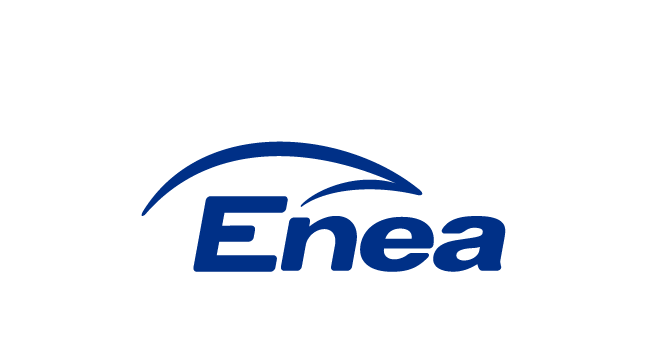 ZAMAWIAJĄCY:Enea Połaniec S.A.Zawada 2628-230 PołaniecSPECYFIKACJA ISTOTNYCH WARUNKÓW ZAMÓWIENIA (SIWZ) - CZĘŚĆ IINR NZ/PZP/51/2018PRZETARG NIEOGRANICZONYna„Usługi sprzątania obiektów produkcyjnych w Enea Połaniec S.A.”październik 2018Postępowanie jest prowadzone w trybie przetargu nieograniczonego, zgodnie z przepisami Ustawy z dnia 29 stycznia 2004 roku - Prawo Zamówień Publicznych tj. (Dz. U. z 2017 r. poz. 1579; ze zm.), przepisów wykonawczych wydanych na jej podstawie oraz niniejszej Specyfikacji Istotnych Warunków Zamówienia.Definicje: „Elektrownia” – Enea Elektrownia Połaniec S.A. z siedzibą w Zawada 26, 28-230 Połaniec„Urządzenia" - urządzenia, maszyny, układy i instalacje technologiczne znajdujące się w obiektach Zamawiającego. Prace eksploatacyjne - prace wykonywane przy urządzeniach energetycznych oraz innych urządzeniachi instalacjach technicznych w zakresie ich konserwacji, remontów, montażu i kontrolno - pomiarowym;Prace w zakresie konserwacji” - czynności związane z zabezpieczeniem i utrzymaniem należytego stanu technicznego urządzeń i instalacji;Prace pomocnicze – prace niebędące pracami eksploatacyjnymi przy urządzeniach energetycznych, doktórych zalicza się w szczególności prace: budowlane, porządkowe, transportowe, prace związane z obsługą maszyn lub innych urządzeń technicznych do robót ziemnych, budowlanych i drogowych oraz innego sprzętu zmechanizowanego; „Prace rozliczane ryczałtowo” – Prace porządkowe związane z bieżącym utrzymaniem czystości w eksploatowanych obiektów, urządzeń i instalacji w zakresie określonym w Załącznikach Nr 1  do Części II SIWZ. prowadzone przez dedykowaną grupę pracowników, pracujących w systemie zmianowym 24h na dobę 7 dni w tygodniu.„Prace rozliczane powykonawczo” –prace  inne niż objęte ryczałtem, rozliczane powykonawczo, związane z utrzymaniem czystości, zlecone przez Zamawiającego."Awaria" - zdarzenie zaistniałe na terenie Elektrowni Połaniec w czasie eksploatacji urządzeń, instalacji lub materiałów, które natychmiast lub z opóźnieniem prowadzi do ograniczenia ich funkcjonalności (dyspozycyjności) i/lub stwarzające zagrożenie dla zdrowia ludzkiego i/lub środowiska naturalnego.„Usterka" - zdarzenie, które powoduje nieprawidłowe działanie, ogranicza lub może ograniczyć zdolność działania Urządzenia.`„Instrukcja p-poż”. -  Instrukcja Ochrony Przeciwpożarowej  w Enea Elektrownia Połaniec S.A. określa ramowe zasady ochrony przeciwpożarowej w Enea Elektrownia Połaniec Spółka Akcyjna, obejmujące realizację przedsięwzięć mających na celu ochronę życia, zdrowia, mienia lub środowiska przed pożarem, klęską żywiołową lub innym miejscowym zagrożeniem.IOBP – Instrukcja Organizacji Bezpiecznej pracy w Enea Elektrownia Połaniec S.A określa zasady organizacji pracy przy urządzeniach energetycznych oraz innych niż energetyczne urządzeniach i instalacjach technicznych będących własnością Elektrowni związanych z konserwacją, remontami, pracami kontrolno-pomiarowymi, dla których prowadzącym eksploatację jest Elektrownia„Przedstawiciel Zamawiającego” – określony Pracownik Enea Połaniec S.A. uprawniony do zlecania prac w formie ustalonej przez Zamawiającego. Kierownik zmiany  Wykonawcy” – osoba lub osoby ze strony Wykonawcy pozostająca w ciągłej gotowości do organizowania na rzecz Zamawiającego prac objętych zakresem umowy na poszczególnych  zmianach roboczych. „System SAP” – zintegrowany modułowy system informatyczny służący do zlecania i rozliczania Prac, przekazywania informacji dotyczących ich wykonania oraz prowadzenia procesu organizacji bezpiecznego ich przygotowania i wykonania.Rbg – roboczogodzina DIR –  Dyżurny Inżynier RuchuPRZEDMIOT ZAMÓWIENIAPrzedmiotem zamówienia są usługi w zakresie sprzątania obiektów przemysłowych, urządzeń i instalacji produkcyjnych w od podpisania umowy, jednakże nie wcześniej niż od 01.01.2019 r., do 31.12.2021 r. w Enea Elektrownia Połaniec S.A. z/s w Zawadzie 26,  i obejmuje dwa zakresy.Prace polegające na bieżącym utrzymaniu w czystości eksploatowanych obiektów, urządzeń i instalacji w zakresie: 7 bloków energetycznych, maszynowni i kotłowni Zielonego Bloku, układów: pozablokowych, magazynowania i podawania biomasy oraz odpopielania i odżużlania – zakres Prac nie obejmuje utrzymania w czystości w pomieszczeniach i terenach ruchu elektrycznego.Prace polegające na przygotowaniu urządzeń i instalacji do Prac eksploatacyjnych w zakresie remontów, przeglądów i konserwacji, obejmujących: 7 bloków energetycznych, maszynowni i kotłowni Zielonego Bloku, układów pozablokowych, magazynowania i podawania biomasy oraz odpopielania i odżużlania - rozliczane powykonawczo wg wynagrodzenia jednostkowego za każdą roboczogodzinę pracy ludzi i/lub sprzętu zatwierdzonych przez Przedstawiciela Zamawiającego.  Zakres Prac nie obejmuje utrzymania w czystości w pomieszczeniach i terenach ruchu elektrycznego. Zamawiający planuje limity przerobu godzin na poziomie do:Ilość roboczogodzin pracy pracowników  do 97.552 rbgIlość roboczogodzin pracy ładowarki próżniowej z napędem spalinowym do odciągania pyłów palnych, szlamów, materiałów sypkich do 1.944 rbg.Ilość roboczogodzin pracy ciągnika o mocy min. 30 kW z przyczepą dwuosiową o ładowności min. 4 t z przyczepą do 1.204 rbg.Ilość roboczogodzin pracy mini ładowarki z łyżką do materiałów sypkich o ładowności od 500 do 800 kg do 270 rbg.Ilość roboczogodzin pracy agregatu pompowego z wyposażeniem do przestrzeliwania rurek skraplaczy turbin parowych do 385 rbg.Ilość roboczogodzin pracy sprzętu wysokociśnieniowego do czyszczenia hydrodynamicznego: przy ciśnieniu od 1000 do 1200 bar  i przepływie ok. 80 litrów/min. do 291 rbgIlość roboczogodzin pracy ładowarki wysięgnikowej lub innego urządzenia tego typu z łyżką do materiałów sypkich o pojemności minimum 0,8 m3 i udźwigu min. 1300 kg w do 300 rbgIlość Mg  w zakresie wydobycia, wywozu i zagospodarowania odpadu (KOD: 190901) do 300 MgDopuszcza się odchyłkę roczną w zakresie zlecenia ilości roboczogodzin pracy pracowników i nie naruszenia limitu Wynagrodzenia całkowitego brutto za prace powykonawcze w okresie trwania Umowy. Dopuszcza się odchyłkę w zakresie zlecenia ilości roboczogodzin i nie naruszenia limitu Wynagrodzenia całkowitego za prace powykonawcze w okresie trwania Umowy. Limit roczny zarówno roboczogodzin jak i pracy sprzętu nie jest równomierny i zależy od rocznego planu remontowego Zamawiającego, określonego w Załączniku nr 5 do Części II SIWZ.Wykaz obiektów, urządzeń i instalacji o których mowa w pkt. 1.1.1, określono w Załączniku Nr 1  do Części II SIWZ. Wykaz obiektów, urządzeń i instalacji oraz wykonywanych czynności, o których mowa w pkt. 1.1.2, określono w Załączniku Nr 2  do Części II SIWZ. Harmonogram planowych  postojów bloków w latach 2019 – 2021, o których mowa w pkt. 1.1.2 określono w Załączniku Nr 5 do Części II SIWZ. Przedstawiciel Zamawiającego będzie przekazywał szczegółowe harmonogramy postojów remontowych i/lub inspekcji bloków i instalacji energetycznych  ze stosownym wyprzedzeniem nie później niż 2 tygodnie przed planowanym postojem. Każda zmiana  planowanych postojów bloków i  instalacji w stosunku do harmonogramu wieloletniego będzie przekazywana na bieżąco Wykonawcy Prac.Zamawiający może zlecić wykonanie innych prac porządkowych nie wymienionych w Załączniku nr 2 do Części II SIWZ.ZAŁOŻENIA I WARUNKI  TECHNICZNE DLA PRAWIDŁOWEJ REALIZACJI PRAC:Minimalne, gwarantowane przez Wykonawcę zasoby w zakresie prac wraz z wykazem niezbędnego sprzętu i wyposażenia określa  Załącznik Nr 3 do Części II SIWZ.Wszystkie urządzenia, materiały podstawowe, materiały pomocnicze oraz sprzęt niezbędny dla bezpiecznej realizacji Prac obiektowych na terenie Zamawiającego zapewnia Wykonawca, który  ponosi wszystkie koszty w tym zakresie. Transport materiałów oraz odpadów należy do zakresu odpowiedzialności Wykonawcy.Wykaz materiałów pomocniczych określa Załącznik nr 7 do Części II SIWZ.WARUNKI   ORGANIZACYJNE DLA PRAWIDŁOWEGO PRZYGOTOWANIA SIĘ WYKONAWCY DO REALIZACJI PRAC: W okresie od podpisania umowy do rozpoczęcia realizacji Prac:Wykonawcy zobowiązani są do przekazywania i aktualizacji wykazu osób skierowanych do wykonywania prac na rzecz Elektrowni wg wzoru stanowiącego Z-1/Dokument związany nr 4 do I/DB/B/20/2013 wraz z Kartą informacyjną BHP sporządzoną wg wzoru stanowiącego Z - 2 /Dokument związany nr 4 do I/DB/B/20/2013)Wykaz winien być dostarczony w wersji papierowej i edytowanej wersji elektronicznej, którą to Zamawiający będzie przetwarzał zgodnie z prawem na potrzeby związane z realizacją niniejszej umowy i do chwili jej zakończenia.Ustalenie terminów i odbycia szkoleń o których mowa w Dokumencie związanym nr 4 do I/DB/B/20/2013 przeprowadzanych nieodpłatnie przez pracowników Biura BHP Zamawiającego.Określenie wymogów w zakresie potrzeb socjalnych, warsztatowych, biurowych i podpisanie stosownych umów w celu zapewnienia  pracownikom skierowanym do realizacji umowy, zaplecza o standardzie odpowiadającym wymaganiom w tym zakresie wskazanym w Rozporządzeniu Ministra Pracy i Polityki Socjalnej z dnia 26 września 1997 roku w sprawie ogólnych przepisów bezpieczeństwa i higieny pracy (tekst jednolity – Dz. U. z 2003 roku Nr 169, poz. 1650 ze zm.).Zapoznanie się z topografią, organizacją Prac u Zamawiającego, zagrożeniami na obiektach produkcyjnych, szczegółowymi wymaganiami w zakresie bezpiecznego prowadzenia Prac i pozostałymi zasadami obowiązującymi na terenie Zamawiającego.Uzgodnienie z Zamawiającym ilości licencji SAP i wskazanie liczby oraz danych osobowych pracowników (w zakresie niezbędnym do udzielenie uprawień w SAP), które będą z ramienia Wykonawcy  korzystały z Systemu SAP dla potrzeb realizacji Umowy.Uzyskanie upoważnienia Zamawiającego do pełnienia funkcji Poleceniodawcy lub Zlecającego w procesie organizacji pracy.Sporządzenie wykazu sprzętu i narzędzi niezbędnych do realizacji Prac oraz dostarczenie go Przedstawicielowi Zamawiającego.Zorganizowanie sposobu przechowywania butli z gazami technicznymi oraz innych materiałów niebezpiecznych w sposób i na zasadach obowiązujących u Zamawiającego.Uzyskanie upoważnienia do wystawiania kart zapotrzebowania na substancje niebezpieczne.Odbycie nieodpłatnych szkoleń w zakresie obsługi Systemu SAP Moduł PM WCM oraz uzyskanie do niego uprawnień. Termin przeprowadzenia szkoleń należy uzgodnić z Przedstawicielem Zamawiającego. Sporządzenie wykazu osób do kontaktów z Przedstawicielem Zamawiającego .Na  1 miesiąc przed rozpoczęciem realizacji Prac:Opracowanie przez Wykonawcę i przedłożenie Przedstawicielowi Zamawiającego Instrukcji bezpiecznego wykonywania prac, określonych w punkcie 1.1.1  i 1.1.2. Części II SIWZ.Uzyskanie przepustek osobowych dla pracowników Wykonawcy, uprawniających do wstępu na teren Zamawiającego zgodnie z Instrukcją Postępowania dla Ruchu Osobowego i Pojazdów. Uzyskanie przepustek na pojazdy niezbędne do realizacji Umowy zgodnie z Instrukcją Postępowania dla Ruchu Osobowego i Pojazdów. Zorganizowanie stanowisk pracy z dostępem do sieci Internet oraz sieci telekomunikacyjnej, koniecznej do obsługi Systemu SAP oraz do bieżącej komunikacji.Wykonawca skieruje do realizacji Prac Pracowników przeszkolonych z zakresu ochrony przed wybuchem zgodnie z Rozporządzeniem Ministra Gospodarki z dnia 8 lipca 2010 r. w sprawie minimalnych wymagań dotyczących bezpieczeństwa i higieny pracy związanych z możliwością wystąpienia w miejscu pracy atmosfery wybuchowej. (Dz. U. 2010 nr 138 poz. 931).WARUNKI ORGANIZACYJNE DLA PRAWIDŁOWEJ REALIZACJI PRAC: Organizacja i wykonywanie Prac odbywać  się będzie  zgodnie z przepisami określonymi w Części II SIWZ oraz załącznikach do Części II SIWZ.Wykonawca zapewni niezbędne zasoby sprzętu oraz pracowników do równoczesnej, niezależnej realizacji Prac ryczałtowych,  określonych w pkt. 1.1.1. oraz Prac powykonawczych określonych w pkt 1.1.2 w terminach określonych w harmonogramach przekazywanych przez Przedstawiciela Zamawiającego.Warunkiem dopuszczenia do wykonania Prac z zakresu określonego w pkt 1.1.2 jest posiadanie szczegółowych instrukcji bezpiecznego wykonania Prac przez Wykonawcę. Instrukcje należy przedłożyć Zamawiającemu przed przystąpieniem do Prac. Wykonawca zobowiązany jest posiadać na dzień przystąpienia do realizacji Umowy dostęp oraz umiejętność obsługi systemu SAP zainstalowanego u Zamawiającego w zakresie odpowiadającym realizacji Przedmiotu Zamówienia.Nadanie uprawnień w zakresie obsługi systemu SAP dla potrzeb realizacji Prac jest w gestii Zamawiającego.Zamawiający będzie zlecał Wykonawcy wykonanie Prac powykonawczych poprzez wystawienie Zleceń.Wykonawca, w celu realizacji zakresu Prac rozliczanych ryczałtowo: będzie utrzymywał:Będzie dysponował liczbą pracowników zapewniającą należyte wykonanie Prac, z uwzględnieniem wymagań określonych w Umowie.Dopuszcza się przemieszczenie Pracowników pomiędzy obszarami wyszczególnionymi w pkt. 4.7. – decyzja Zamawiającego.Prace rozliczane powykonawczo:Wykonawca winien zagwarantować gotowość do prowadzenia prac przez 24 godziny na dobę, 7 dni w tygodniu, poprzez zagwarantowanie na dzień rozpoczęcia umowy:Do realizacji prac planowych Wykonawca powinien przystąpić zgodnie z otrzymanym Zleceniem lub uzgodnionym i przekazanym przez Zamawiającego terminie nie później jednak niż 48h od chwili powiadomienia. Wymagane terminy realizacji Prac  będą ustalane pomiędzy Przedstawicielem Zamawiającego i Wykonawcy.Bezpośrednim dysponentem Pracowników Wykonawcy będzie Kierownik Zmiany  Wykonawcy.Wykonawca zabezpiecza Pracownika pełniącego funkcję Kierownika Zmiany 24 godziny na dobę siedem dni w tygodniu.Kierownik Zmiany  Wykonawcy dedykuje Pracowników do wykonywania Prac ryczałtowych w porozumieniu z Przedstawicielami  Zamawiającego. Zakres prac przewidzianych do realizacji będzie ustalany na każdej zmianie przed podjęciem Prac. Kierownik Zmiany Wykonawcy organizuje zarówno prace rozliczane ryczałtowo, jak i rozliczane powykonawczo. Do zakresu obowiązków Kierownika Zmiany  Wykonawcy należy:uzgodnienie z Przedstawicielem Zamawiającego terminu i zakresu realizacji Prac koordynacja zadań wynikających z zakresu Prac przez jego podwykonawców, niezbędnych do realizacji przedmiotu Umowy.Zakres uzgodnień Wykonawcy z Przedstawicielem Zamawiającego:DO OBOWIĄZKÓW ZAMAWIAJĄCEGO NALEŻY:Zamawiający w celu wykonania przedmiotu Umowy zapewni Wykonawcy dostęp do Urządzeń w sposób umożliwiający terminowe, prawidłowe i bezpieczne prowadzenie Prac.Zamawiający zobowiązuje się do:wskazania osób upoważnionych do dokonywania uzgodnień z Wykonawcą w okresie realizacji przedmiotu Umowy,uzgadniania proponowanych rozwiązań technicznych dotyczących zakresu Umowy,zapewnienia obsługi suwnic Q/20/5 T 100 ton na hali turbin (maszynownia) w dni robocze na I oraz II zmianie roboczej (w godzinach od 6:00 do 22:00), umożliwienia obsługi urządzeń dźwigowych pracownikom posiadającym odpowiednie uprawnienia,zapewnienia budowy rusztowań powyżej 4 metrów wysokości,zapewnienia Wykonawcy nieodpłatnego dostępu do energii elektrycznej, sprężonego powietrza oraz innych mediów dostępnych w obiektach i przy Urządzeniach, na których wykonywane będą Prace, niezbędnych do realizacji Umowy, z wyłączeniem zaplecza socjalnego i warsztatowego,udostępnienia Wykonawcy obowiązujących wewnętrznych aktów normatywnych w zakresie niezbędnym do należytego wykonania Umowy oraz informowania Wykonawcy o wszelkich zmianach w w/w aktach normatywnych,umożliwienia Wykonawcy uczestniczenia w spotkaniach operacyjnych (narady produkcyjne) i roboczych organizowanych codziennie lub okresowo w celu omówienia bieżących oraz planowanych spraw ruchowo-remontowych,zapewnienia Wykonawcy możliwości posadowienia kontenerów socjalnych z dostępem do mediów za odpłatnością ustaloną w odrębnej umowie (woda, energia elektryczna) na terenie Zamawiającego.Wyznaczenie Przedstawicieli Zamawiającego upoważnionych do dokonywania uzgodnień z Wykonawcą w okresie realizacji Prac. Zapewnienie Wykonawcy możliwości posadowienia do 3 kontenerów socjalnych z dostępem do mediów za odpłatnością ustaloną w odrębnej umowie (woda, energia elektryczna) na terenie Zamawiającego. Zamawiający zapewnia Wykonawcy możliwość posadowienia ww. ilości kontenerów przez okres 2 miesięcy, licząc od chwili rozpoczęcia wykonywania Prac.Plac wysypany żwirem, powierzchnia ok.1200 m2  (za 8 blokiem przy Wiśle) Przeznaczony na 20 kontenerów socjalno – warsztatowych o wymiarach 2,5mX6m,  wyposażenie: Podłączenie wody pitnej – 6 miejsc podłączenia wyposażonych w liczniki (średnica rury 32mm),Kanalizacja – TAKPodłączenie do prądu – TAK – 5  zestawów remontowych, każdy zestaw posiada 5 gniazd elektrycznych 5-bolcowych 32APlac utwardzony może być zasilony oddzielnie poprzez wpięcia kabla elektrycznego pod zabezpieczenie – 80A moc 40kW.Orientacyjne koszty mediów:Zapewnienie Wykonawcy możliwości wynajmu pomieszczeń socjalno-warsztatowych na podstawie oddzielnej umowy najmu.*stawka uzależniona od standardu pomieszczenia Szatnie oraz szafki Miesięczny koszt szafki zlokalizowanej w szatni z dostępem do łaźni dla 1  pracownika wraz kosztami wszystkich mediów temu towarzyszących wynosi 110 złKoszty wskazane w pkt 5.3.3.; 5.3.4.; 5.3.5. wskazano na chwilę publikacji ogłoszenia o zamówieniu i mogą ulec zmianie w zależności od stawek, taryf i opłat im towarzyszących, a wynikających z przepisów powszechnie obowiązującego prawa lub aktów prawnych wydanych na ich podstawie, bądź umów podpisanych przez Zamawiającego, które będą narzucone w okresie realizacji Przedmiotu Zamówienia.Bieżąca współpraca z Wykonawcą.Przygotowanie urządzeń  w zakresie niezbędnym do bezpiecznego wykonywania Prac.   W przypadku zaistnienia awarii pozostającej w związku przyczynowym z wykonywaniem prac stanowiących przedmiot umowy, przyczyny ustali wspólna komisja złożona z upoważnionych Przedstawicieli Zamawiającego i Wykonawcy. Protokół z ustaleniami komisji będzie podstawą do dochodzenia ewentualnych odszkodowań na poczet zaistniałych szkód i strat.Protokoły z wykonania przedmiotu Umowy będą zatwierdzane przez upoważnionego Przedstawiciela Zamawiającego. W przypadkach konieczności wykonania dodatkowych Prac, Wykonawca niezwłocznie poinformuje Zamawiającego o potrzebie ich wykonania. Zamawiający podejmie niezwłocznie decyzję o ewentualnym rozszerzeniu zakresu zlecenia Prac.DO OBOWIĄZKÓW WYKONAWCY NALEŻY W SZCZEGÓLNOŚCI:Wykonawca zobowiązany będzie do świadczenia Prac opisanych w Umowie i załącznikach.Prace będące przedmiotem Umowy będą prowadzone zgodnie z obowiązującymi przepisami, uzgodnionymi harmonogramami lub terminami oraz zaleceniami i wytycznymi Zamawiającego. W przypadku zagrożenia związanego z niedotrzymaniem terminu zakończenia wykonywanych zaplanowanych Prac Wykonawca w formie pisemnej powiadomi o tym niezwłocznie Przedstawiciela Zamawiającego.Wykonawca będzie zobowiązany w umowie do:przeszkolenia swoich pracowników przez służby Zamawiającego w zakresie BHP, ppoż, ochrony środowiska i wewnętrznych przepisów obowiązujących w Enea Elektrownia Połaniec S. A.,przedłożenia Zamawiającemu na bieżąco aktualizowanego imiennego wykazu osób, którymi będzie się posługiwał przy wykonywaniu Umowy, w tym osób zatrudnionych u podwykonawców,stosowania się do przepisów, instrukcji i zarządzeń wewnętrznych obowiązujących na terenie Zamawiającego,opracowania instrukcji bezpiecznego wykonania robót, dostosowanej do instrukcji organizacji bezpiecznej pracy obowiązującej u Zamawiającego, opracowania i posiadania instrukcji w zakresie remontów urządzeń w Elektrowni wymaganych do realizacji usług na terenie oraz obiektach Zamawiającego w zakresie objętym Umową. prowadzenia prac zgodnie z instrukcją organizacji bezpiecznej pracy obowiązującą u Zamawiającego.wykonywania przedmiotu umowy zgodnie z obowiązującymi instrukcjami eksploatacji, dokumentacją techniczną, przepisami i normami bhp oraz ochrony środowiska,segregacji, transportu i zagospodarowania na swój koszt wytwarzanych odpadów zgodnie z przepisami ustawy o odpadach oraz wymaganiami Zamawiającego,używania do wykonania prac materiałów nie zawierających włókien ceramicznych ogniotrwałych RCF,wyznaczenia Przedstawicieli Wykonawcy upoważnionych do dokonywania uzgodnień z Zamawiającym  w okresie realizacji Prac.ustanowienia nadzoru posiadającego stosowne uprawnienia do prowadzenia i organizacji prac w rozumieniu instrukcji bezpiecznej pracy oraz koordynacji prac wg art.208 KP,informowania o wypadkach przy pracy i zdarzeniach potencjalnie wypadkowych  oraz pisemnego informowania Zamawiającego o wnoszonych zagrożeniach na teren Zamawiającego.poddawania się na wniosek Zamawiającego audytom sprawdzającym stan bhp, ochrony środowiska oraz w innym zakresie wymaganym przez Zamawiającego.Zapewnienia, że pracownicy skierowani do realizacji prac zostaną wyposażeni w sprawny, odpowiednio dobrany sprzęt ochrony osobistej, odzież i obuwie robocze oraz środki ochrony zbiorowejWykonawca zabezpieczy niezbędne narzędzia, sprzęt, środki i inne wyposażenie, a także środki transportu nie będące na wyposażeniu instalacji oraz w dyspozycji Zamawiającego, konieczne do wykonania Prac, w tym specjalistyczny sprzęt, narzędzia, i inne wyposażenie w tym, również Pracowników z wymaganymi uprawnieniami do ich eksploatacji.Wykonawca dostarczy wymagane zgodnie z Instrukcją Organizacji i Bezpiecznej Pracy obowiązującej u Zamawiającego, dokumenty zarówno na etapie składania i pozostałe konieczne przed rozpoczęciem prac na obiektach w  Enea Połaniec S.A. w wymaganych terminach określonych w dokumentach dostępnych na stronie:https://www.enea.pl/pl/grupaenea/o-grupie/spolki-grupy-enea/polaniec/zamowienia/dokumenty.Wykonawca ponosi całkowitą odpowiedzialność za szkolenie i udzielanie instruktaży w zakresie bezpieczeństwa i higieny pracy, ochrony środowiska i ppoż. zatrudnionych pracowników swoich podwykonawców zgodnie z obowiązującymi przepisami i instrukcją organizacji bezpiecznej pracy oraz Instrukcją ppoż. Zamawiającego.Wykonawca zobowiązany będzie do prowadzenia dokumentacji rozliczeniowej z zakresu gospodarki odpadami i przekazywania jej Zamawiającemu po zakończonych okresach rozliczeniowych w terminach ustalonych z Zamawiającym lub na wniosek Zamawiającego.Wykonawca jest zobowiązany do zapewnienia zaplecza warsztatowego nieodzownego do wykonania przedmiotu zamówienia.Wykonawca zobowiązany będzie do niezwłocznego informowania Zamawiającego o powstaniu sytuacji awaryjnej, która uniemożliwia prawidłowe wykonywanie przedmiotu Umowy.Wykonawca zobowiązany będzie do informowania o wszelkich potrzebach dokonywania zmian i przeróbek w urządzeniach, które obsługuje przy wykonywaniu przedmiotu Umowy.Jeżeli Wykonawca zostanie powiadomiony, że Prace wykonywane w ramach Umowy odbywają się na Urządzeniach objętych gwarancjami lub rękojmią, to będzie je wykonywał zgodnie z przekazanymi przez Zamawiającego zaleceniami, instrukcjami eksploatacji Urządzeń, zaleceniami producenta lub sprzedawcy oraz treścią gwarancji w taki sposób, aby nie spowodować utraty przez Zamawiającego uprawnień z tytułu gwarancji lub rękojmi dla Urządzeń.W przypadku wykonywania Prac na Urządzeniach objętych gwarancjami lub rękojmią poprzedniego wykonawcy, Wykonawca będzie zobowiązany uwzględniać informacje i zalecenia dostarczone przez Zamawiającego oraz dochować szczególnej ostrożności przy wykonywaniu Prac tak, aby nie spowodować utraty przez Zamawiającego uprawnień z tytułu gwarancji lub rękojmi dla Urządzeń. Wykonawca będzie uczestniczył w spotkaniach organizowanych przez Zmawiającego  dotyczących realizacji, koordynacji i współpracy w zakresie realizacji Przedmiotu Umowy.W celu realizacji umowy Wykonawca będzie zobowiązany do podpisania umów dzierżawy pomieszczeń. Na czas przejęcia usług Wykonawca zabezpieczy tymczasowe pomieszczenia socjalno–warsztatowe dla osób deklarowanych do wykonania Usług (np. kontenery). Ogólne warunki obowiązywania umów dzierżawy, mediów, szatni określa Załącznik nr 2 SIWZ cz. II.Wykonawca zobowiązuje się do informowania o wszelkich potrzebach dokonania zmian i przeróbek w urządzeniach, których dotyczy przedmiot Umowy. Informacja w formie pisemnej powinna zostać dostarczona do upoważnionego Przedstawiciela Zamawiającego.Wykonawca zobowiązany jest do dostarczenia własnych pojemników na odpady, oznakowanych nazwą Wykonawcy oraz   kodem odpadu dla jakiego są przeznaczone.Wykonawca zobowiązany jest do dostarczenia poświadczenia zawarcia umowy z firmą posiadającą uprawnienia na sposób zagospodarowania odpadów wytworzonych u Zamawiającego przez Wykonawcę podczas realizacji Przedmiotu Zamówienia. Wykonawca zobowiązany jest do dostarczenia dokumentów z przeprowadzonego zagospodarowania wytworzonych przez Wykonawcę odpadów, zgodnie z wymaganiami obowiązującej instrukcji Zamawiającego i przepisami prawa. Wykonawca zobowiązany jest do opracowania i przekazania Przedstawicielowi Zamawiającego dwunastomiesięcznego planu przewidzianych do wytworzenia odpadów oraz kwartalnego zestawienia ilości odpadów wytworzonych i sposobach ich zagospodarowania zgodnie z wymaganiami obowiązującej instrukcji Zamawiającego.Wykonawca zobowiązany jest do przekazania Przedstawicielowi Zamawiającego pisemnej informacji o wielkości zużycia substancji niebezpiecznych wwiezionych na teren Elektrowni zgodnie z wymaganiami obowiązującej instrukcji Zamawiającego. Niezwłoczne informowanie Przedstawiciela Zamawiającego o powstaniu szkody w środowisku spowodowanej działaniem Wykonawcy.Złom metali i kabli stanowi własność Zamawiającego i należy go przekazać w dni robocze od poniedziałku do piątku w godzinach 7:00-14:00 do magazynu Zamawiającego, zlokalizowanego na terenie Enea Połaniec S.A. Dowód przekazania złomu należy dostarczyć Przedstawicielowi Zamawiającego.  Za wytwórcę pozostałych odpadów uznaje się Wykonawcę. Wykonawca zobowiązany jest do usunięcia odpadów w trybie określonym w Ustawie o odpadach z dnia 14 grudnia 2012 r. z późn. zm. (chyba, że umowa o świadczenie usługi  stanowi inaczej). Koszty związane z wywożeniem i zagospodarowaniem odpadów ponosi Wykonawca. Wykonawca jest zobowiązany do prowadzenia ewidencji odpadów i metod ich zagospodarowania.Wykonawca będzie przedkładał do akceptacji miesięczne Ramowe Plany Prac w odniesieniu do obszarów oraz obiektów wskazanych w Załączniku nr 1 do Części II SIWZ.W oparciu o  miesięczne Ramowe Plany Prac będą ustalane Szczegółowe Zakresy Prac na każdej zmianie roboczej z Przedstawicielem Zamawiającego.Podłączenie i obsługa programów SAP.Wykonawca jest zobowiązany do znajomości i obsługi systemu SAP w zakresie podstawowym, nieodzownym do organizowania i wykonywania Prac. W tym zakresie, jeżeli jest to konieczne, powinien przewidzieć dodatkowe doszkolenie swoich pracowników na własny koszt ponad szkolenia wymienione w Części II SIWZ.Komputery dostarcza Wykonawca. Ilość stanowisk uzależniona od organizacji wewnętrznej firmy. Powinna być wystarczająca do zapewnienia obsługi zlecanych prac w czasie określonym w pkt 5.14 SIWZ części II.Podłączenie do sieci wewnętrznej ENEA:  komputery będą podłączone przez tunel VPN, Wykonawca musi być technicznie przygotowany do zestawienia takiego połączenia (poprzez Internet). Oznacza to, że komputery Wykonawcy nie będą podłączone bezpośrednio do systemów GK ENEA. Zamawiający nie zapewnia dostępu do Internetu. Wykonawca jest zobowiązany do zestawienia połączenia do sieci Internet na własny koszt.Licencje do systemu SAP (zlecania i organizacji prac) w ilości do 9 – bez opłat  Środki łączności : Wykonawca jest zobowiązany do wyposażenia każdego zespołu realizującego prace w środki łączności telefonicznej komórkowej z Przedstawicielami Zamawiającego.Wykonawca jest zobowiązany do przedstawienia listy osób kontaktowych z podaniem adresów służbowej poczty elektronicznej pracowników dedykowanych do kontaktów z Przedstawicielami Zamawiającego.Zgłoszenie do protokolarnego odbioru wykonanych i zakończonych prac określonych w pkt 1.1.2  Przedstawicielowi Zamawiającego.OKRESY ROZLICZENIOWE.Podstawowym okresem rozliczeniowym jest miesiąc kalendarzowy. REGULACJE PRAWNE, PRZEPISY I NORMY  Wykonawca będzie przestrzegał polskich przepisów prawnych łącznie z instrukcjami i przepisami wewnętrznych Zamawiającego takich jak dotyczące przepisów przeciwpożarowych i ubezpieczeniowych.Wykonawca ponosi koszty dokumentów, które należy zapewnić dla uzyskania zgodności z regulacjami prawnymi, normami i przepisami (łącznie z przepisami BHP i ochrony środowiska).Wykonawca  będzie świadczył Usługi sprzątania zgodnie z przepisami powszechnie obowiązującego prawa obowiązującymi na terytorium Rzeczypospolitej Polskiej, w tym w szczególności z:Ustawą Kodeks pracyUstawa Prawo energetyczneUstawą Prawo budowlane,Ustawą o dozorze technicznym,Ustawą Prawo ochrony środowiska,Ustawą o ochronie przeciwpożarowej; Ustawą o odpadach,Ustawą z dn. 10 maja 2018r. o ochronie danych osobowych, (Dz.U. z 2018r. poz. 1000)Rozporządzeniem Parlamentu Europejskiego i Rady (UE) 2016/679 z dnia 27 kwietnia 2016 r. w sprawie ochrony osób fizycznych w związku z przetwarzaniem danych osobowych w sprawie swobodnego przepływu takich danych oraz uchylenia dyrektywy 95/46/WE (ogólne rozporządzenie o ochronie danych)oraz na podstawie przepisów wykonawczych  wydanych na ich podstawie.Wykonawca będzie ponadto przestrzegał przepisów wewnętrznych obowiązujących u Zamawiającego. Przepisy właściwe dla Enea Połaniec.Zastosowanie mają przepisy, normy i instrukcje obowiązujące na terenie Enea Połaniec obowiązujące Wykonawcę w czasie realizacji umowy . Obejmują one, co następuje:Na stronie internetowej Enea Połaniec: https://www.enea.pl/pl/grupaenea/o-grupie/spolki-grupy-enea/polaniec/zamowienia/dokumenty w zakładce: Dokumenty dla Wykonawców i Dostawców, zamieszczone są wymagania obowiązujące na terenie Enea Połaniec, z którymi potencjalny Wykonawca jest zobowiązany zapoznać się i dostosować się do ich wymagań.  Instrukcja ochrony przeciwpożarowej Enea Elektrownia Połaniec Spółka Akcyjna I/DB/B/2/2015 wraz z dokumentami związanymi:  Dokument Zabezpieczenia Przed Wybuchem;Instrukcji Organizacji Bezpiecznej Pracy w Enea Elektrownia Połaniec Spółka Akcyjna I/DB/B/20/2013 wraz z dokumentami związanymi.Wzór Karty zagrożeń i doboru środków ochronnych przed zagrożeniami;Podstawowe wymagania dla Wykonawców realizujących prace na rzecz Elektrowni oraz obowiązki pracowników Elektrowni przy zlecaniu prac Wykonawcom;Wytyczne do opracowania Instrukcji organizacji robót, sposobu ich rejestracji oraz przekazania Wykonawcom stref wykonywania pracy, obszaru prac.Podstawowe zasady obowiązujące podczas wykonywania prac przy urządzeniach energetycznych;Wzór Karty informacyjnej o zagrożeniach / instruktażu przed rozpoczęciem prac;Instrukcja postępowania w razie wypadków i nagłych zachorowań oraz zasady postępowania powypadkowego I/DB/B/15/2007 Instrukcja w sprawie zakazu palenia tytoniu I/DB/B/12/2013 Instrukcja przepustkowa dla ruchu osobowego i pojazdów oraz zasady poruszania się po terenie chronionym Enea Elektrownia Połaniec Spółka Akcyjna I/DK/B/35/2008.Instrukcja przepustkowa dla ruchu materiałowego I/DN/B/69/2008I_TQ_P_41_2014 Instrukcja postepowania z odpadami wytworzonymi w Enea Elektrownia Połaniec SA przez podmioty zewnętrzneWykonawca ponosi koszty dokumentów, które należy zapewnić dla uzyskania zgodności z regulacjami prawnymi, normami i przepisami (łącznie z przepisami BHP i ochrony środowiska).ZAŁĄCZNIKI.Integralną częścią II części SIWZ  są następujące załączniki: Załącznik nr 1 do Części II SIWZ – Wykaz obiektów objętych zakresem ryczałtowymZałącznik nr 2 do Części II SIWZ  – Wykaz obiektów objętych usługą przygotowania czystości dla potrzeb remontów lub usuwania skutków awarii.Załącznik Nr 3 do Części II SIWZ  – Wykaz narzędzi i urządzeń technicznych niezbędnych Wykonawcy w celu realizacji zamówienia objętego zakresem ryczałtowym Załącznik nr 4 do cz. II SIWZ - Wskaźniki KPIZałącznik nr 5 do Części II SIWZ  – Harmonogram postojów bloków w latach 2019 – 2021Załącznik Nr 6 do części II SIWZ - Wykaz narzędzi i urządzeń technicznych niezbędnych Wykonawcy w celu realizacji zamówienia objętego zakresem powykonawczymZałącznik nr 7 do Części II SIWZ - Wykaz materiałów pomocniczych niezbędnych wykonawcy w celu realizacji zamówienia objętego zakresem ryczałtowymsporządził:sprawdził pod względem merytorycznym:sprawdził pod względem merytorycznym:sprawdził pod względem formalno-prawnym Marian KrasowskiZygmunt PiwońskiPiotr RadzikowskiTomasz BielskiPiotr RadzikowskiElżbieta KaczmarczykPiotr RadzikowskiMałgorzata Ryńska Piotr RadzikowskiZATWIERDZAJĄCY :…………………………………………..(podpis i pieczęć Zatwierdzającego)LPPrzedstawiciel ZamawiającegoZakres uzgodnień:1Kierownicy Zmian1. Wykaz pracowników dla prac rozliczanych ryczałtowo2. Ustalanie terminów i zakresu wykonywania Prac 2DIR1.Alokacja zasobów ludzkich i sprzętowych Wykonawcy pomiędzy poszczególnymi obiektami, podlegającymi rozliczeniu ryczałtowemu i/lub powykonawczemu. 3Branżowy specjalista techniczny1.Uzgodnienie szczegółowego harmonogramu wykonania Prac2. Uzgodnienie Instrukcji Organizacji Robót (IOR)3.Uzgodnienie terminu przeprowadzenia szkoleń w zakresie obsługi Systemu SAP oraz uzyskanie do niego uprawnień. 4. Przedłożenie i uzgodnienie kalkulacji dla zakresu Prac rozliczanego powykonawczo na podstawie ZNP lub kalkulacji indywidualnych5. Akceptacja wykazu sprzętu i narzędzi niezbędnych do realizacji Prac6. Udział w odbiorze zakończonych prac określonych w pkt 1.1.2 .4Osoby odpowiedzialne za realizację umowy1.Przekazanie wykazu osób ze strony Wykonawcy do kontaktów2. Inne, niewymienione powyżej w Tabeli, w zakresie realizacji PracMedia Cena w zł/m3lub zł /MWhwoda (m3)4,8ścieki (m3)8,1energia elektryczna (MWh)275Ilość lokalizacji        Powierzchnia najmu w m2Średnia stawka za 1m2/m-cStawki zł/m2/m-c1911 862,806,59 zł/m2*najniższa 5 zł najwyższa 17 zł